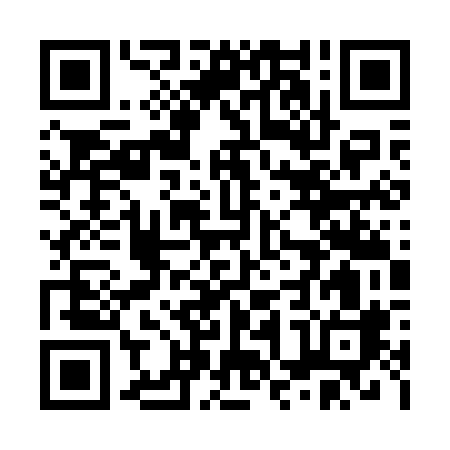 Prayer times for Villa Palpala, ArgentinaWed 1 May 2024 - Fri 31 May 2024High Latitude Method: NonePrayer Calculation Method: Muslim World LeagueAsar Calculation Method: ShafiPrayer times provided by https://www.salahtimes.comDateDayFajrSunriseDhuhrAsrMaghribIsha1Wed6:257:421:184:306:538:062Thu6:257:431:184:296:528:053Fri6:267:431:184:296:528:054Sat6:267:441:184:286:518:045Sun6:277:441:174:286:508:046Mon6:277:451:174:276:508:037Tue6:277:451:174:276:498:038Wed6:287:461:174:266:498:029Thu6:287:461:174:266:488:0210Fri6:287:471:174:256:488:0111Sat6:297:471:174:256:478:0112Sun6:297:481:174:256:478:0013Mon6:307:481:174:246:468:0014Tue6:307:491:174:246:468:0015Wed6:307:491:174:246:457:5916Thu6:317:501:174:236:457:5917Fri6:317:501:174:236:447:5918Sat6:317:501:174:236:447:5819Sun6:327:511:174:226:437:5820Mon6:327:511:174:226:437:5821Tue6:337:521:174:226:437:5822Wed6:337:521:184:226:427:5723Thu6:337:531:184:216:427:5724Fri6:347:531:184:216:427:5725Sat6:347:541:184:216:427:5726Sun6:347:541:184:216:417:5727Mon6:357:551:184:216:417:5728Tue6:357:551:184:216:417:5629Wed6:367:561:184:206:417:5630Thu6:367:561:184:206:417:5631Fri6:367:571:194:206:417:56